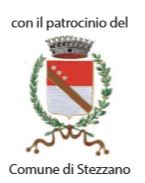 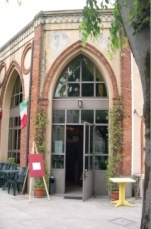 		          		    	 	        Fantasia in RE presenta:				       	  Melodramma in tre atti di Giuseppe Verdi, libretto di Maria Piave				 	Personaggi e interpreti: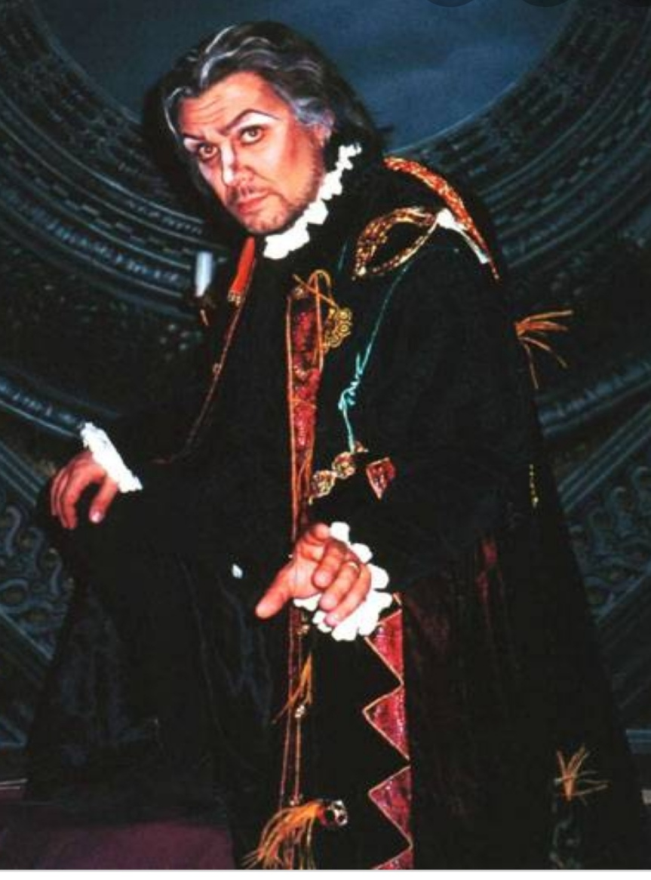 	Rigoletto, buffone di Corte		Marzio GiossiGilda, figlia di lui			Scilla CristianoIl Duca di Mantova			Rino MatafùSparafucile, sicario			Massimiliano CatellaniMaddalena, sorella di lui		Cinara Shirin Giovanna, custode di Gilda	Elena RapitaIl Conte di Monterone		Giulio Alessandro BocchiIl Cavaliere Marullo 			Juliusz LoranziMatteo Borsa, Cortigiano		Antonio ColamoreaIl Conte di Ceprano			Luca BauceLa Contessa, sposa di Lui		Elena Salvato			Un Paggio della Duchessa		Elena SalvatoCoro dell’Opera di ParmaOrchestra Filarmonica delle Terre VerdianeMaestro del Coro Emiliano EspositoMaestro Concertatore e Direttore:	Stefano GiaroliRegia:					Pierluigi Cassano Scene e  Costumi:				Arte Scenica – Reggio Emilia				Maestro alle luci: Marco Ogliosi			          									Capo squadra tecnica: Gabriele Sassi Coordinamento Artistico: Carlotta Arata 	     Venerdì 6 Dicembre 2019 	Assistente ai Costumi: Claudia Lusuardi  			Coordinamento Musicale: Antonio Braidi 		   Sala EDEN StezzanoSegreteria: Elena Cattani	PRENOTAZIONE BIGLIETTI ED INFORMAZIONI PRESSO A.P.A.S.Via 25 Aprile 9/A Stezzano, dalle ore 16.00 alle 0re 1830, dal Lunedì al VenerdiTel. 035 4540471, Tel. 3485363320